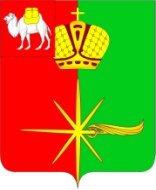 АДМИНИСТРАЦИЯКАРТАЛИНСКОГО ГОРОДСКОГО ПОСЕЛЕНИЯЧЕЛЯБИНСКОЙ ОБЛАСТИРАСПОРЯЖЕНИЕВо исполнение Постановления Правительства Российской Федерации от 22.12.2009 года № 1052 «Об утверждении требований пожарной безопасности при распространении и использовании пиротехнических изделий», в целях обеспечения общественного порядка, пожарной безопасности, охраны жизни и здоровья людей при проведении массовых мероприятий с использованием пиротехнических изделий:1. Запретить использование любых пиротехнических изделий в помещениях и в местах массового скопления людей, за исключением случаев, предусмотренных частью 2 настоящего распоряжения.2. Установить, что при проведении массовых мероприятий с применением пиротехнических изделий вне помещений руководителям учреждений, предприятий, организаций независимо от формы собственности необходимо:1) заключить договор с организацией, имеющей лицензию на использование пиротехнических изделий;2) согласовать использование пиротехнических изделий с отделом надзорной деятельности и профилактической работы № 9 Управления надзорной деятельности и профилактической работы Главного управления 2МЧС России по Челябинской области и межмуниципальным отделом Министерства внутренних дел России «Карталинский» Челябинской области;3) утвердить своим приказом лиц, ответственных за соблюдение техники безопасности при использовании пиротехнических изделий. 3. Рекомендовать начальнику межмуниципального отдела Министерства внутренних дел России «Карталинский» Челябинской области Боровкову В.Л., начальнику отдела надзорной деятельности и профилактической работы № 9 Управления надзорной деятельности Главного управления МЧС России по Челябинской области Попову Д.М. совместно с представителями администрации Карталинского городского поселения, осуществить проверку торговых точек, реализующих пиротехнические изделия на предмет наличия лицензии на право торговли, сертификатов качества товара, правил соблюдения пожарной безопасности и условий хранения пиротехнических изделий.4. Начальнику отдела по экономике, торговле, бытовому обслуживанию и малому предпринимательству администрации Карталинского городского поселения Дьячковской О.А. в срок до 25.12.2016 года:- провести тематический семинар с предпринимателями, производящими, поставляющими и реализующими пиротехническую продукцию, с привлечением сотрудников надзорных органов МЧС России, до которых довести под роспись требования технического регламента Таможенного союза «О безопасности пиротехнических изделий, а также правила обеспечения противопожарного режима при распространении и использовании пиротехнических изделий, утвержденных Постановлением Правительства Российской Федерации от 22.12.2009 года № 1052 «Об утверждении требований пожарной безопасности при распространении и использовании пиротехнических изделий».5. Опубликовать данное распоряжение в СМИ и разместить на официальном сайте администрации Карталинского городского поселения.6. Контроль за выполнением данного постановления оставляю за собой.Глава Карталинского городского поселения							       М.А.Усольцев«__18__»____11___2016 г. №__372-р___                        г. КарталыО запрете использования пиротехнических изделий в помещениях и о порядке организации и проведения массовых мероприятий с применением пиротехнических изделий на территории Карталинского городского поселения 